応募先　砺波市企画調整課　ＦＡＸ　０７６３－３３－５３２５　メール　kikaku@city.tonami.lg.jp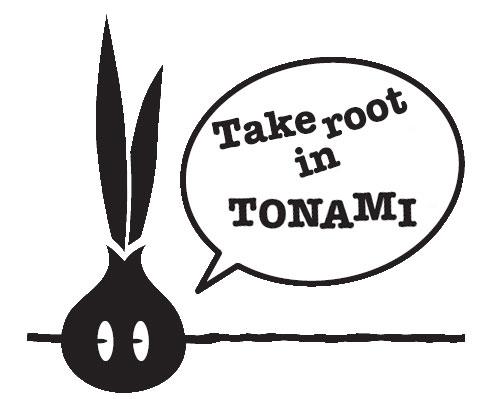 愛称　　　　　　　　　　　　　　　　　　　　　　この愛称をつけた理由　　応募者～ご協力いただきありがとうございました～お名前（ふりがな）ご住所性別年齢電話番号メール